                            کمیته بین المللی نجات (IRC)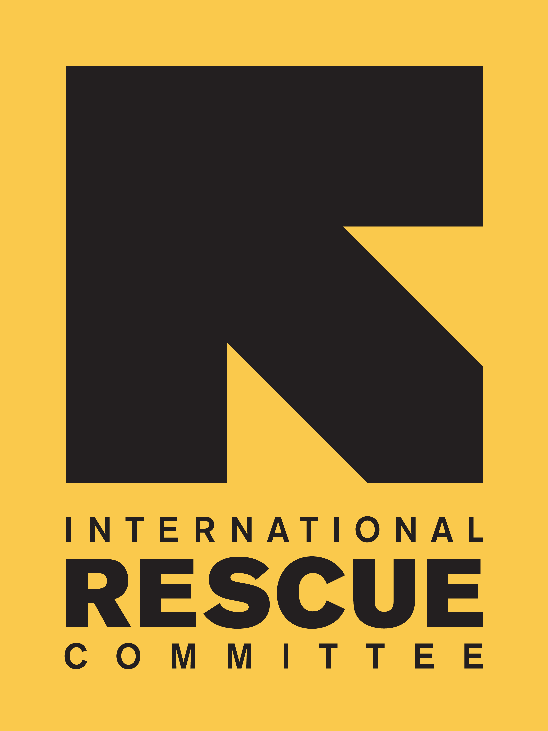                          برنامه افغانستان                        افغانستان، کابل، ناحیه 10،سرک 4 تایمنی، ساختمان شماره 34                            www.rescue.org  تاریخ: 3 فبروری 2019نامه معلوماتی به فروشنده یا عرضه کننده خدماتفروشنده / عرضه کننده محترم؛طبق این نامه، احترامانه به اطلاع می رسانیم که هیچ کدام از کارکنان، مراجعین، بازدیدکنندگان، شرکای کاری یا مدیران کمیته بین المللی نجات (IRC) مجاز نیستند تا به طور شفاهی از فروشگاه / شرکت شما خریداری نمایند، خودشان برای انجام خریداری مراجعه کنند و یا از طریق ایمیل یا تلفن اقدام کنند، مگراینکه سفارش خرید تایید شده (PO) و یا قرارداد از قبل تایید شده توسط رییس مؤسسه یا نماینده با صلاحیت او را در اختیار داشته باشند.ارائه خدمات یا اجناس با ارزش کمتر از 499 دالر یا معادل به 38،060 افغانی بدون ارائه سفارش خرید تایید شده (PO) برای عرضه کننده خدمات یا فروشنده در کابل یا دفاتر ساحوی این موسسه زمانی امکان پذیرخواهد بود که شخص خریدار مبلغ را به طور نقد به فروشنده یا عرضه کننده خدمات در زمان ارائه خدمات یا جنس پرداخت نموده و بل/فاکتور (اینویس) آن را دریافت کند.فروشنده یا عرضه کننده خدمات نباید درخواست خریدار مبنی بر عرضه جنس یا خدمات به مبلغ 499 دالر یا معادل 38060 افغان را بپذیرد در صورتی که او شرط بگذارد که مبلغ را بعد از ارائه خدمات یا جنس پرداخت خواهد کرد. درصورت قبول نمودن چنین درخواستی توسط فروشنده یا عرضه کننده خدمات بدون اخذ یا رسید نقدی در زمان ارائه خدمات یا اجناس مسئولیت عام و تام فروشنده یا عرضه کننده خدمات خواهد بود و موسسه IRC هیچ تعهدی در رابطه با پرداخت آن مبلغ به فروشنده یا عرضه کننده خدمات نخواهد داشت.فروشنده یا عرضه کننده خدمات باید هر نوع جنس یا خدمات با قیمت 500 دالر تا 2500 دالر که از طرف دفاتر ساحوی این موسسه صورت می گیرد را طبق سفارش خرید (PO) که توسط خریدار ارائه می گردد ارائه کند. این سفارش خرید باید توسط هماهنگ کننده دفتر ساحوی IRC تایید شده باشد و در کابل نیز باید توسط رییس موسسه IRC در افغانستان یا نماینده با صلاحیت او تایید گردد. فروشنده یا عرضه کننده خدمات هرگز نباید هیچ جنس، کار یا خدماتی را از طریق تلفن، ایمیل یا درخواست شفاهی به خریدار این موسسه ارائه نماید. در صورت انجام چنین کاری، مسئولیت عدم پرداخت وجه بر عهده فروشنده یا عرضه کننده خدمات می باشد.فروشنده یا عرضه کننده خدمات شرایط فوق الذکر را خوانده و درک نموده است و این نامه را طبق توافق طرفین تصدیق و مهر و امضا می نماید. یک کاپی از این نامه نیز باید به موسسه IRC ارسال شود.از تعهد و خدمات رسانی شما به موسسه IRC سپاس گزاریم.اینجانب (نام کامل) _________________________________ (رئیس/معاون یا مالک فروشگاه) _________________________________ (نام شرکت) ________________________________ .امضاء، مهر و تاریخ: ____________________________